Name: ____________________________ Homeroom: _________ Date: _________ 4.6Counting the Number of Atoms & Recognizing Balanced Equations (SPI.9.11) “I Own This” (Independent Practice):Calculate the number of atoms of each element in the following:2HgOc. 2AlCl3d. 4H2Oe. 6H2Of. 5KCl2. Calculate the number of atoms for each element on each side of the equation and decide if the equation is balanced.	a. 2HgO  2Hg + O2	Is the equation balanced?	b. Zn + HCl  ZnCl2 + H2Is the equation balanced?	c. Fe +      O2 Fe2O3Is the equation balanced?“Own It Even Further” (Early Finisher):Try to balance the equations above that were not balanced OR work on your Lab Report!Key PointNotesChemical Reaction Code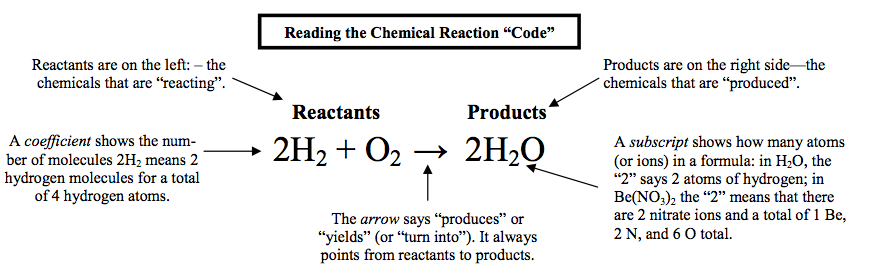 SubscriptA subscript is whole number (decreased in font) that comes ________ a chemical symbol.A subscript only corresponds to the ___________ that it immediately followsIf there is not a subscript written, a subscript of _____ can be assumedA subscript is used to tell the number of _____ in EACH ____________ in a compoundCoefficientA coefficient is a whole number comes in _________ of the element or compound, never in the middle!You ___________ the coefficient to ____ the numbers in the compound Ex: 3AlCl3         How many atoms of each element do you have?Following the Law of Conservation of MassChemical reactions MUST follow the law of conservation of _______.What was that LCM again?The mass of the products will equal the mass of the reactantsThere must be the same number of ________ at the beginning and _______ of chemical reaction.If 3 carbons are in the ___________ of a reaction, then there darn well better be 3 carbons in the products of a reaction. No new atoms are ________ and none of the original atoms are destroyed. As a result, the mass of the reactants and the products is the ______.Balanced EquationsIn order to follow this law, every chemical equation must be a balanced chemical equation.Two things must be balance:______________The number of _______ of each element on the reactants side must _________ the number of atoms of each element on the products side!We change ___________ to balance equations!With proper coefficients, the equation now adds up!  This gives us a ___________ equation.So What?!Element# of atomsElement# of atomsElement# of atomsElement# of atomsElement# of atomsElement# of Atoms on left# of atoms on rightHgOElement# of Atoms on left# of atoms on rightElement# of Atoms on left# of atoms on rightFeO